§419-D.  Synthetic plastic microbeads1.  Definitions.  As used in this section, unless the context otherwise indicates, the following terms have the following meanings.A.  "Over-the-counter drug" means a drug that is a personal care product that contains a label that identifies the product as a drug as required by 21 Code of Federal Regulations, Section 201.66 (2014).  Such a label includes but is not limited to a drug facts panel or a statement of the active ingredients with a list of those ingredients contained in the base compound, substance or preparation.  [PL 2015, c. 4, §1 (NEW).]B.  "Personal care product" means any article intended to be rubbed, poured, sprinkled or sprayed on, introduced into or otherwise applied to any part of the human body for cleansing, beautifying, promoting attractiveness or altering the appearance, and any item intended for use as a component of any such article. "Personal care product" does not include a prescription drug.  [PL 2015, c. 4, §1 (NEW).]C.  "Plastic" means a synthetic material made from linking monomers through a chemical reaction to create an organic polymer chain that can be molded or extruded at high heat into various solid forms retaining their defined shapes during their life cycle and after disposal.  [PL 2015, c. 4, §1 (NEW).]D.  "Synthetic plastic microbead" means any intentionally added nonbiodegradable solid plastic particle measuring less than 5 millimeters in size and used to exfoliate or cleanse in a product intended to be rinsed off.  [PL 2015, c. 4, §1 (NEW).][PL 2015, c. 4, §1 (NEW).]2.  Prohibitions.  A person may not:A.  After December 31, 2017, manufacture for sale a personal care product, except for an over-the-counter drug, that contains synthetic plastic microbeads;  [PL 2015, c. 4, §1 (NEW).]B.  After December 31, 2018, accept for sale a personal care product, except for an over-the-counter drug, that contains synthetic plastic microbeads;  [PL 2015, c. 4, §1 (NEW).]C.  After December 31, 2018, manufacture for sale an over-the-counter drug that contains synthetic plastic microbeads; and  [PL 2015, c. 4, §1 (NEW).]D.  After December 31, 2019, accept for sale an over-the-counter drug that contains synthetic plastic microbeads.  [PL 2015, c. 4, §1 (NEW).][PL 2015, c. 4, §1 (NEW).]SECTION HISTORYPL 2015, c. 4, §1 (NEW). The State of Maine claims a copyright in its codified statutes. If you intend to republish this material, we require that you include the following disclaimer in your publication:All copyrights and other rights to statutory text are reserved by the State of Maine. The text included in this publication reflects changes made through the First Regular and First Special Session of the 131st Maine Legislature and is current through November 1, 2023
                    . The text is subject to change without notice. It is a version that has not been officially certified by the Secretary of State. Refer to the Maine Revised Statutes Annotated and supplements for certified text.
                The Office of the Revisor of Statutes also requests that you send us one copy of any statutory publication you may produce. Our goal is not to restrict publishing activity, but to keep track of who is publishing what, to identify any needless duplication and to preserve the State's copyright rights.PLEASE NOTE: The Revisor's Office cannot perform research for or provide legal advice or interpretation of Maine law to the public. If you need legal assistance, please contact a qualified attorney.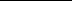 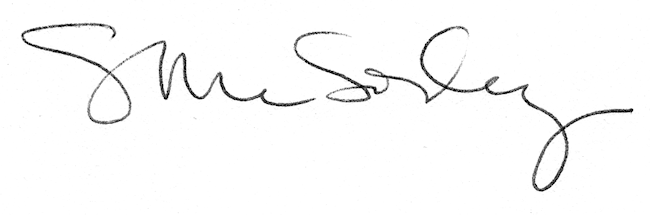 